Пример платежа в системе «Сбербанк Онлайн»1. Вводим ФИО плательщика (участника) 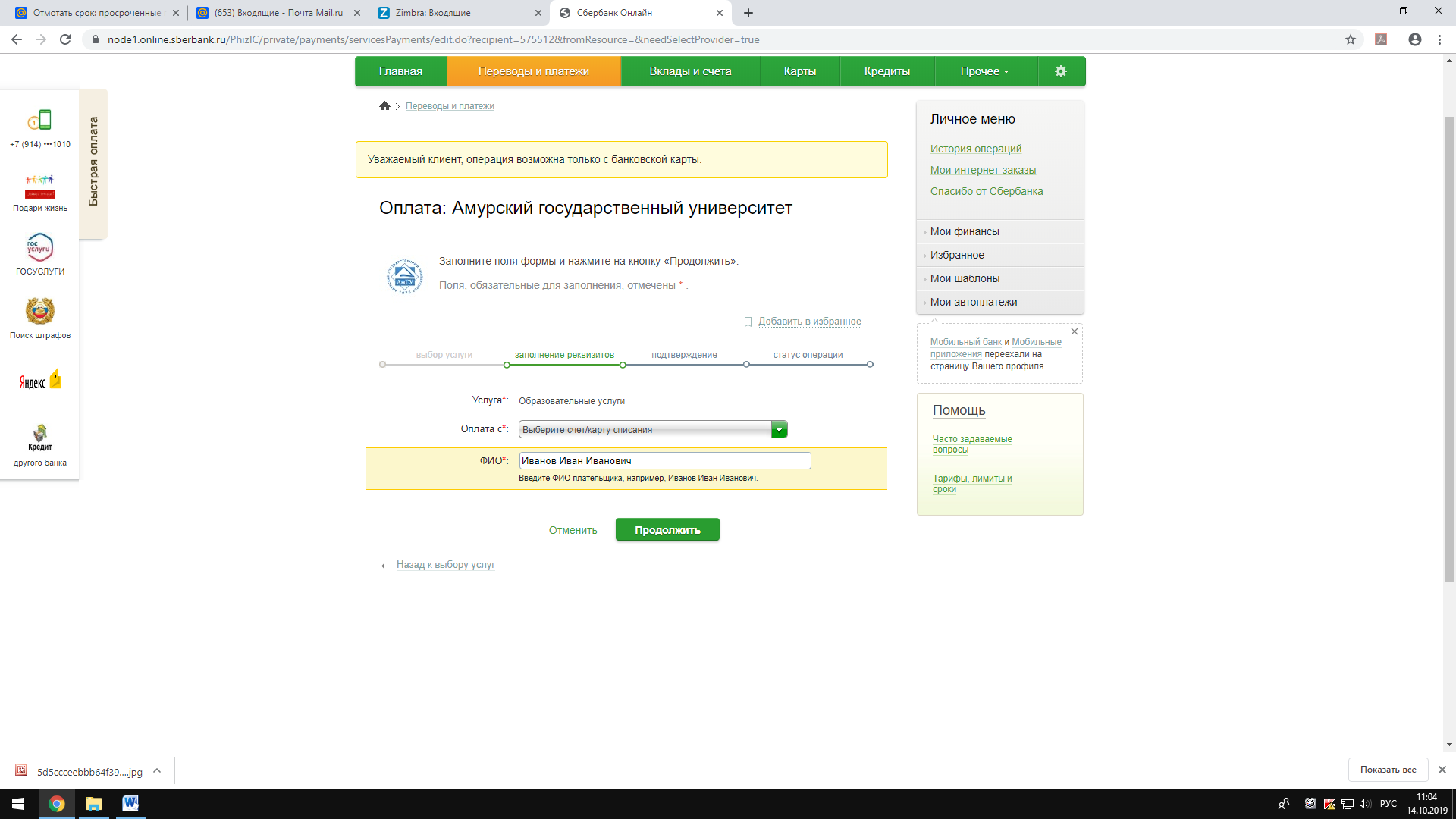 2. В графе «ФИО ребенка» указываем – Мастерская, УКЦ Дизайн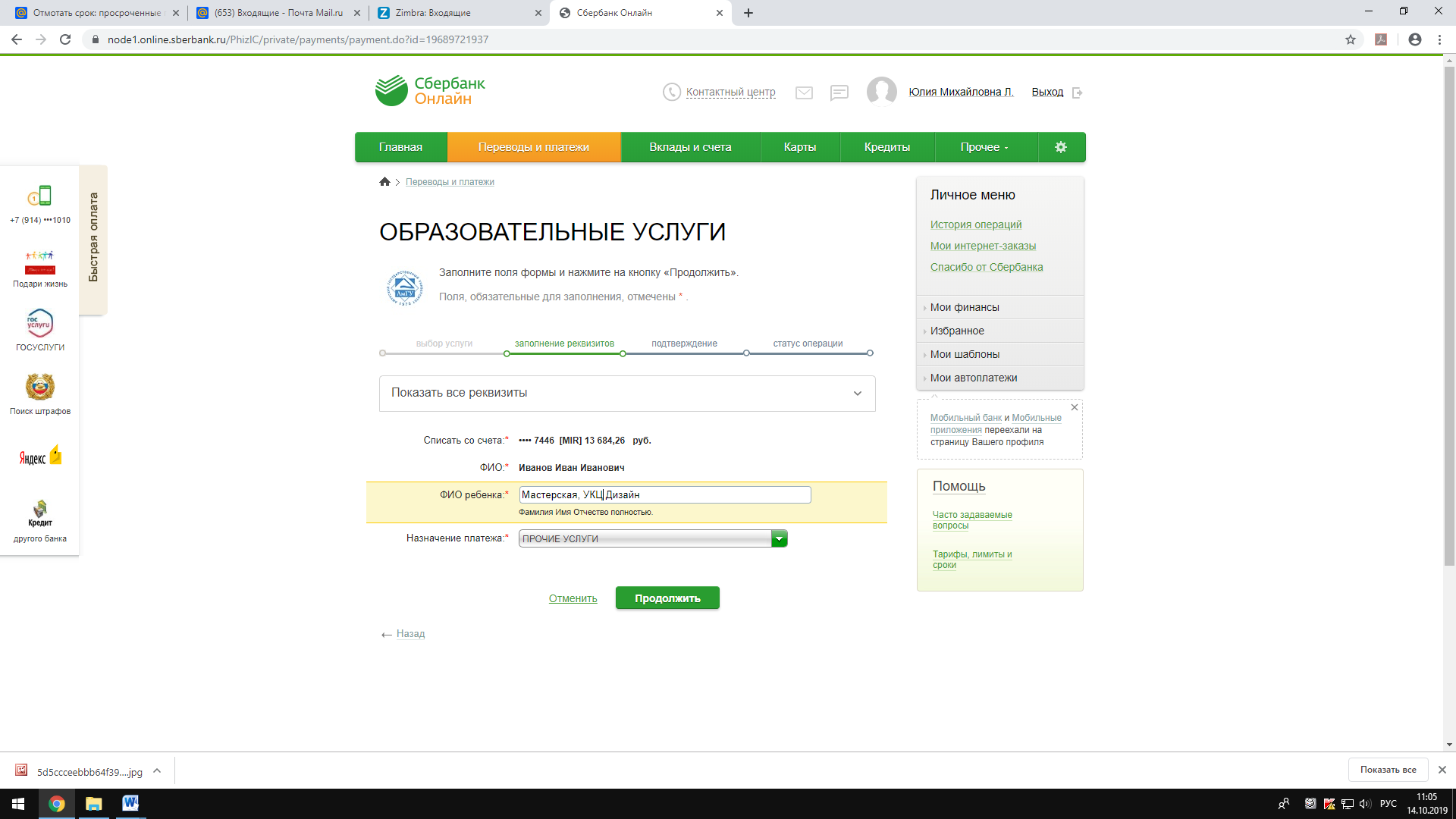 3. В графе «Назначение платежа» выбираем ПРОЧИЕ УСЛУГИ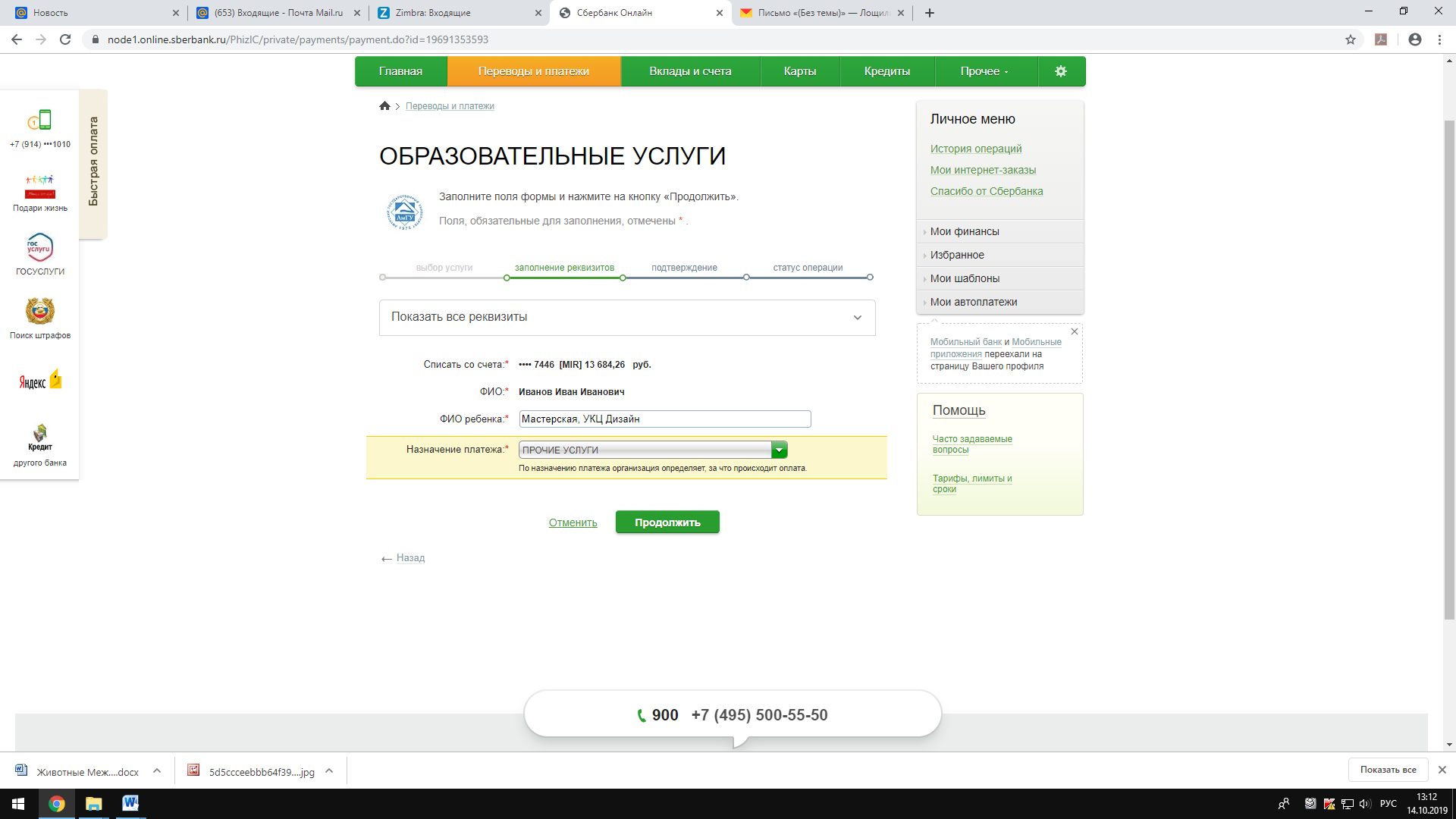 4. Вводим паспортные данные плательщика (участника) 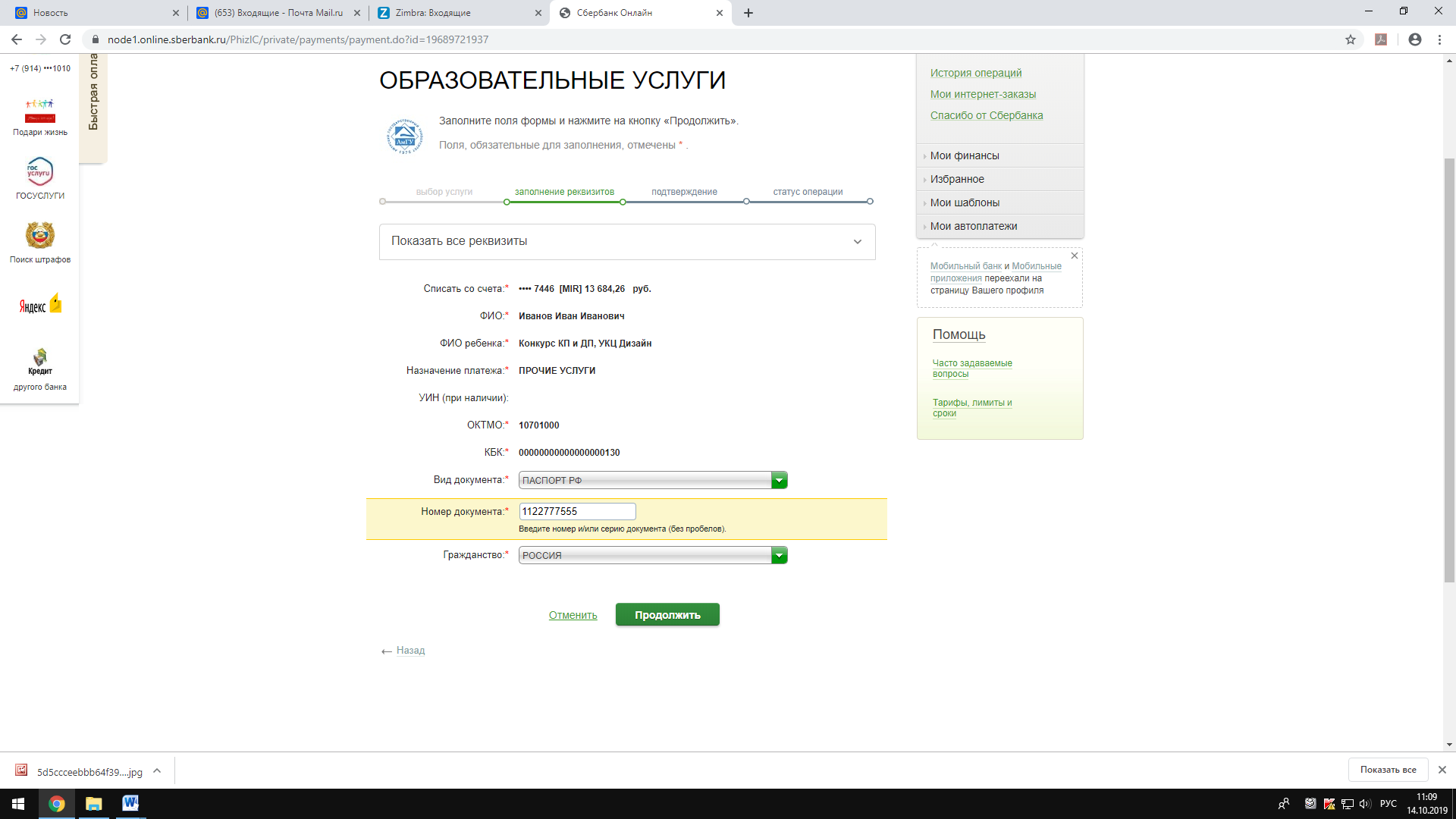 